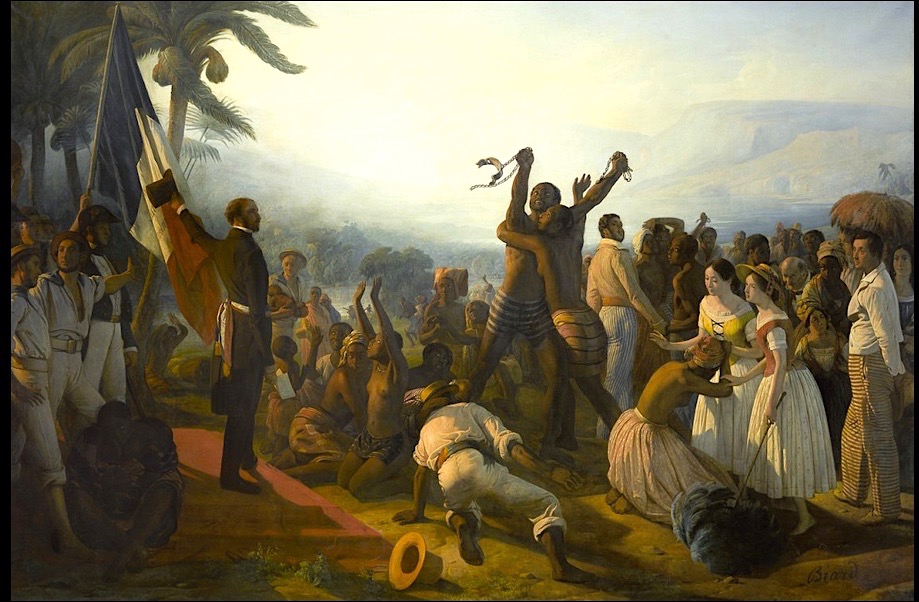 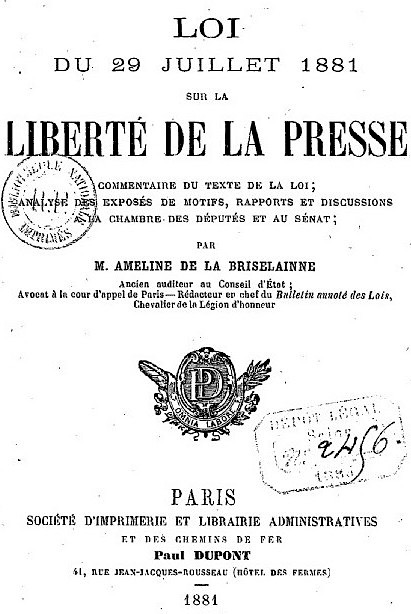 François Biard, L’abolition de l’esclavage, 27 avril 1848, 1849, Musée de Versailles, 261x391cm.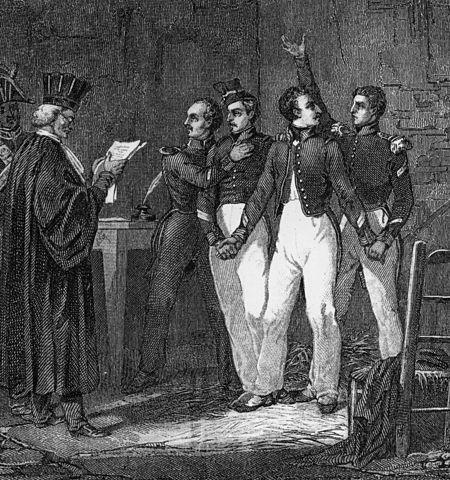 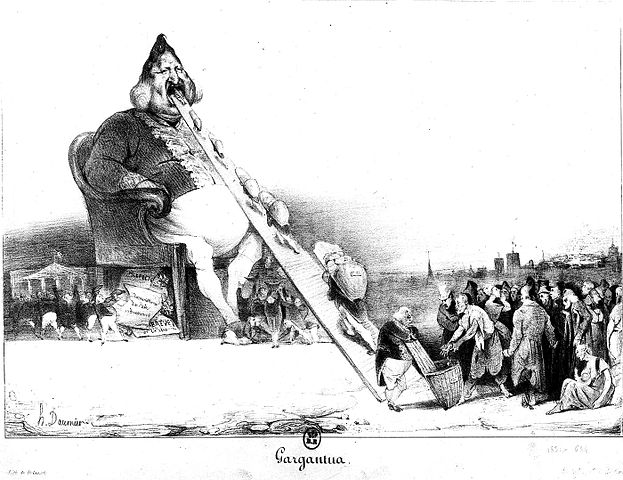 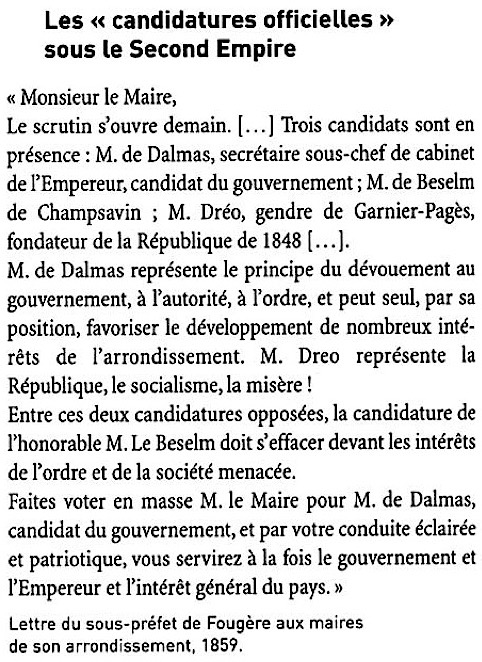 